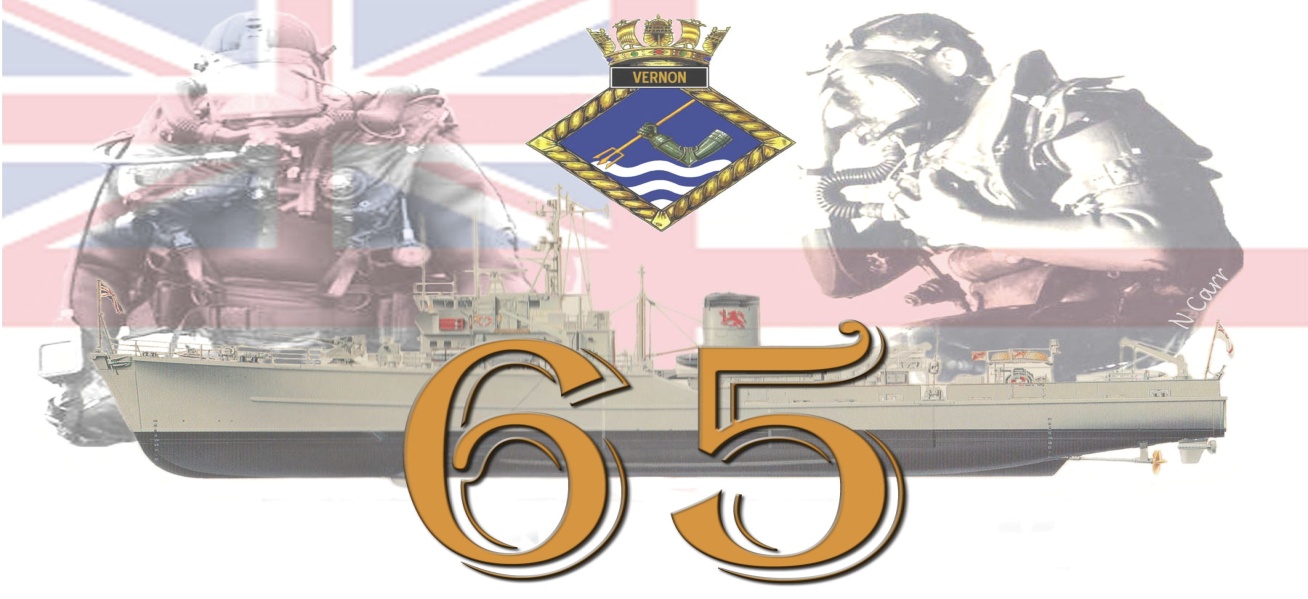 Anniversary Royal Navy Clearance Divers Association DinnerThe Dinner is Open to all Serving and Retired Royal Naval Divers, Partners and GuestsDoors Open At 1900 where you will be greeted by the official photographerAnd a welcome Drink followed by pre dinner drinks in the bar, You will be asked to take your seats to eat at 2000On completion of the meal there will be a Auction and raffle The night will continue through until 0200 With entertainment from local DJ a NONE cash mobile casinoDate: Saturday 14th Oct 2017 Time: 1900 until 0200Venue: Plaza Suite the Pyramids Center Clarence Esplanade Southsea Portsmouth PO5 3STDress: Formal /Association TieCost: £37.50 per person for RNCDA members and One Guest,Cost: £42.50 per person for Non-RNCDA Members and their Guests.Menu is a 3 course meal, ½ bottle of wine and glass of port.Starter:Cream of Wild Mushroom Soup (V)With Tarragon creamHam Hock TerrineWith a mild mustard pickle, pea puree and a toasted briocheMain:Roast Rump of LambWith dauphinoise potatoes, buttered cabbage, green beans and a redcurrant reductionPan Roasted Corn Fed ChickenWith dauphinoise potatoes, roasted root vegetables and a port reductionArtichoke and Wild Mushroom Ravioli (V)With mushrooms, sun blush tomatoes, grilled artichoke, seared pearl onion and celery cream sauceDessert:ProfiterolesWith warm chocolate sauceRaspberry and Lavender Crème BrûléeWith raspberries and clotted creamRNCDA Membership Applications are available via email, RNCDA@hotmail.co.ukEvent Applications Are Available From RNCDA.shop@hotmail.comPLACES OR MEALS WILL NOT BE BOOKED UNTIL PAYMENT IS RECEIVEDRoyal Navy Clearance Divers 65th Anniversary DinnerCost: £37.50 per person For Rncda Members And One Guest, Or £42.50 per person For Non-Rncda Members And Their Guests.Applications To Glyn Holgate 97 Grove Road Cosham Portsmouth Hants Po6 1ps Or Via Email, Rncda.Shop@Hotmail.ComPayment Made Via Bank Transfer Please Use Reference Dinner 2017 Bank Lloyds Sort Code 77-25-02 - Acc No 24606268 Or By Check made out to  G M HolgateDate: Saturday 14th October 2017 Time: 1900 Until 0200Venue: Plaza Suite The Pyramids Center Clarence EsplanadeSouthsea Po5 3stRNCDA Member. If Member Please Insert Coin NumberRNCDA Member. If Member Please Insert Coin NumberRNCDA Member. If Member Please Insert Coin NumberRNCDA Member. If Member Please Insert Coin NumberRNCDA Member. If Member Please Insert Coin NumberRNCDA Member. If Member Please Insert Coin NumberRNCDA Member. If Member Please Insert Coin NumberNumberNumberName: (Guest 1)Name (Guest 2)Name (Guest 3)Name (Guest 4)Name (Guest 5)Total Remittance££££££££Check Payment □Check Payment □Check Payment □Bank Payment □Bank Payment □Bank Payment □Bank Payment □Bank Payment □Starter Selection (Insert Number Required Per Guest For Place Cards)Starter Selection (Insert Number Required Per Guest For Place Cards)Starter Selection (Insert Number Required Per Guest For Place Cards)Starter Selection (Insert Number Required Per Guest For Place Cards)Starter Selection (Insert Number Required Per Guest For Place Cards)Starter Selection (Insert Number Required Per Guest For Place Cards)Starter Selection (Insert Number Required Per Guest For Place Cards)Starter Selection (Insert Number Required Per Guest For Place Cards)Starter Selection (Insert Number Required Per Guest For Place Cards)Attendees Menu ChoiceAttendees Menu ChoiceGuest 1Guest 2Guest 2Guest 3Guest 4Guest 4Guest 5Ham Hock TerrineHam Hock TerrineCream Of Wild Mushroom Soup (V)Cream Of Wild Mushroom Soup (V)Main Course Selection (Insert Number Required Per Guest For Place Cards)Main Course Selection (Insert Number Required Per Guest For Place Cards)Main Course Selection (Insert Number Required Per Guest For Place Cards)Main Course Selection (Insert Number Required Per Guest For Place Cards)Main Course Selection (Insert Number Required Per Guest For Place Cards)Main Course Selection (Insert Number Required Per Guest For Place Cards)Main Course Selection (Insert Number Required Per Guest For Place Cards)Main Course Selection (Insert Number Required Per Guest For Place Cards)Main Course Selection (Insert Number Required Per Guest For Place Cards)Roast Rump Of LambRoast Rump Of LambPan Roasted Corn Fed ChickenPan Roasted Corn Fed ChickenArtichoke And Wild Mushroom Ravioli (V)Artichoke And Wild Mushroom Ravioli (V)Desert Course Selection (Insert Number Required Per Guest For Place Cards)Desert Course Selection (Insert Number Required Per Guest For Place Cards)Desert Course Selection (Insert Number Required Per Guest For Place Cards)Desert Course Selection (Insert Number Required Per Guest For Place Cards)Desert Course Selection (Insert Number Required Per Guest For Place Cards)Desert Course Selection (Insert Number Required Per Guest For Place Cards)Desert Course Selection (Insert Number Required Per Guest For Place Cards)Desert Course Selection (Insert Number Required Per Guest For Place Cards)Desert Course Selection (Insert Number Required Per Guest For Place Cards)ProfiterolesProfiterolesRaspberry And Lavender Crème BrûléeRaspberry And Lavender Crème Brûlée